Fourfest 2017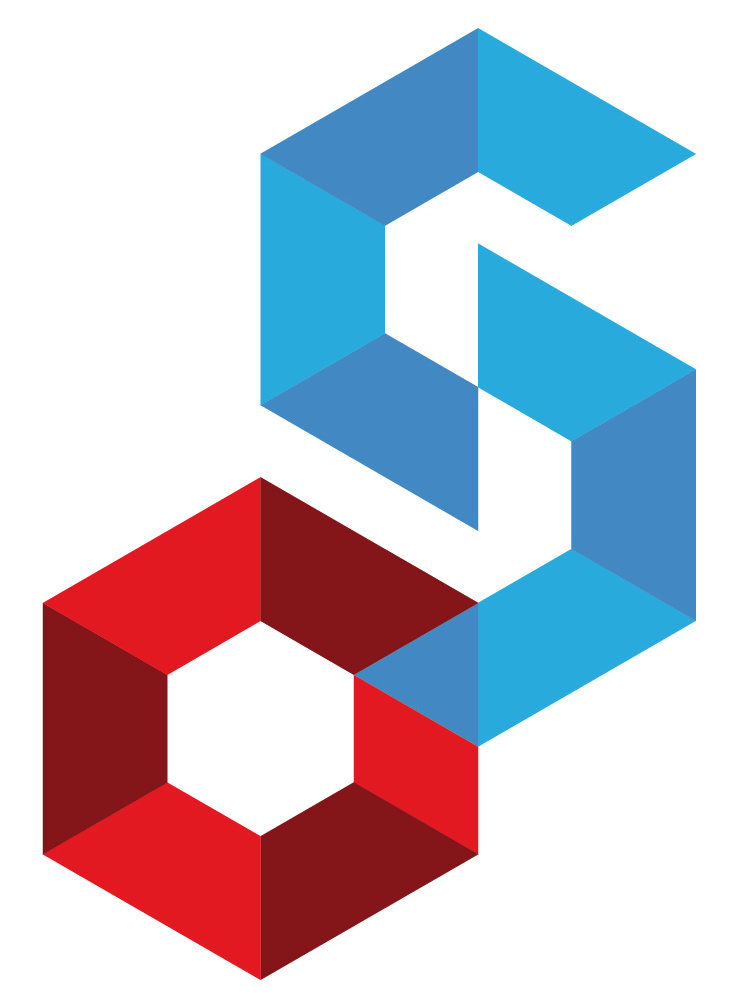 EUROAKADEMIK GASTRO 2017ZÁVÄZNÁ  ŽIADOSŤ NA STRAVOVANIENÁZOV A SÍDLO ŠKOLY: IČO ŠKOLY: Dátum a čas príchodu:*v jednotlivých bunkách vyznačte početPlatba :a) na účet: SK17 8180 0000 0070 0043 1769b) pri príchode p. Poprocká (p. Adamovičová) v Junior komplexePotvrdenie školy o zaplatení:Prihlášky na stravu je potrebné odoslať najneskôr do 5. mája 2017 na mailovú adresu:viktor.chlpos@gmail.comĎakujeme za pochopenie.	.......................................................................................	pečiatka školy a podpis07.06.2017(streda)ReštauráciaČierny orol08.06.2017(štvrtok)ReštauráciaJunior komplex09.06.2017(piatok)ReštauráciaJunior komplexRaňajky – 2,90 eurObed – 3,30 eurVečera – 2,90 eur